Конкурс рисунков на асфальте "Мир в наших руках"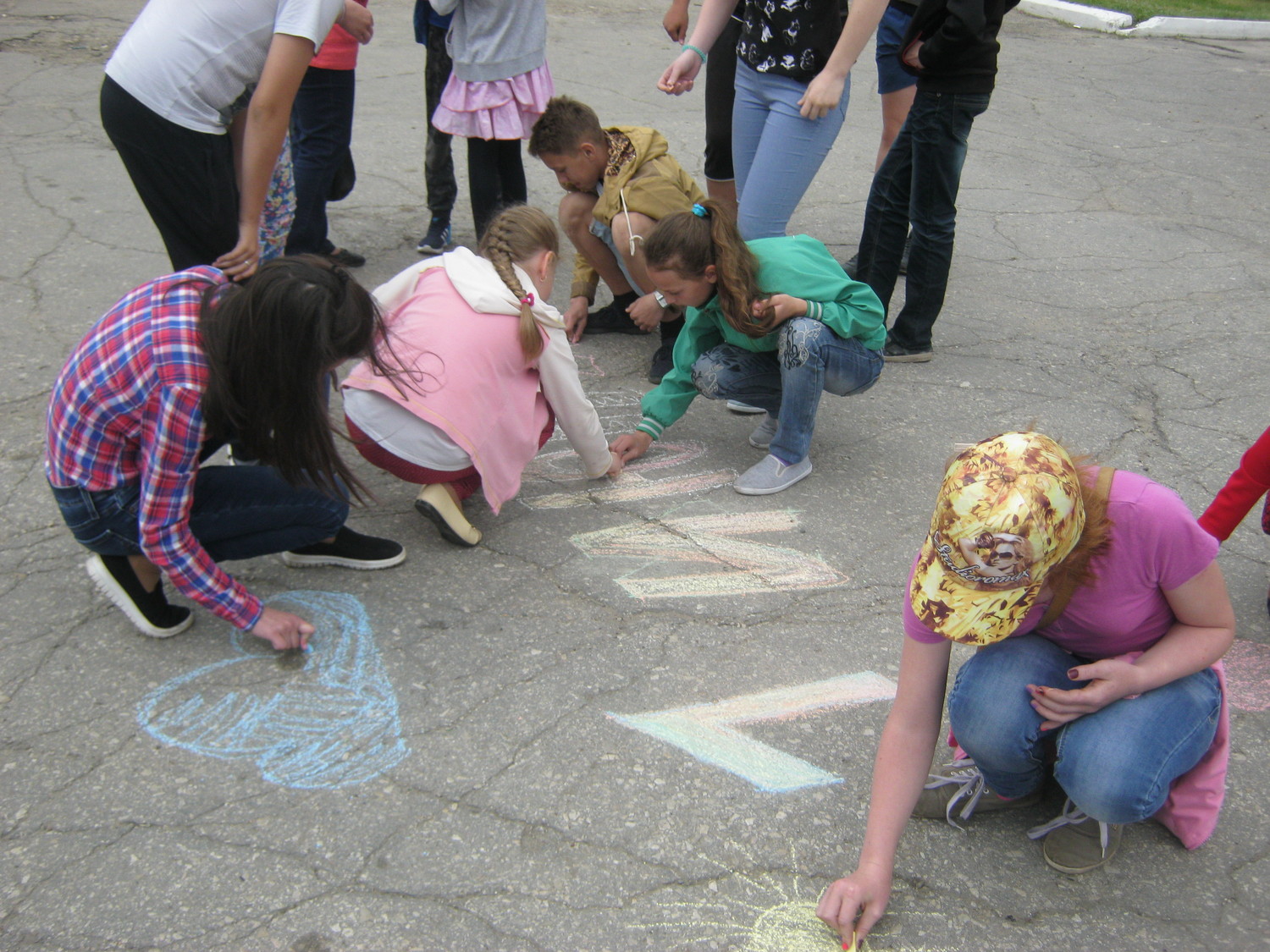 Встреча с учащимися Троицко- Сунгурской школы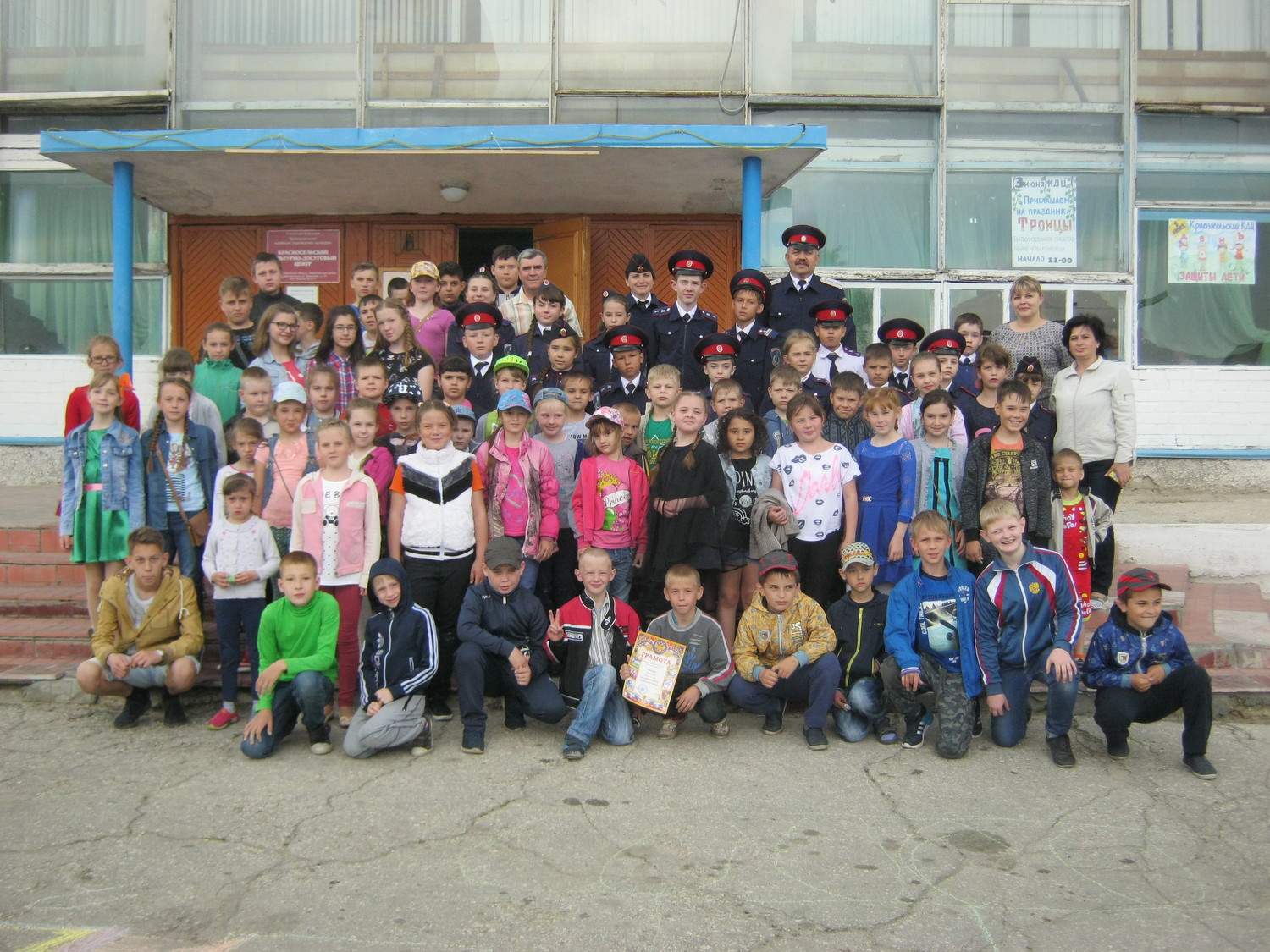 Совместное мероприятие с КДЦ "Страна Чудодетства"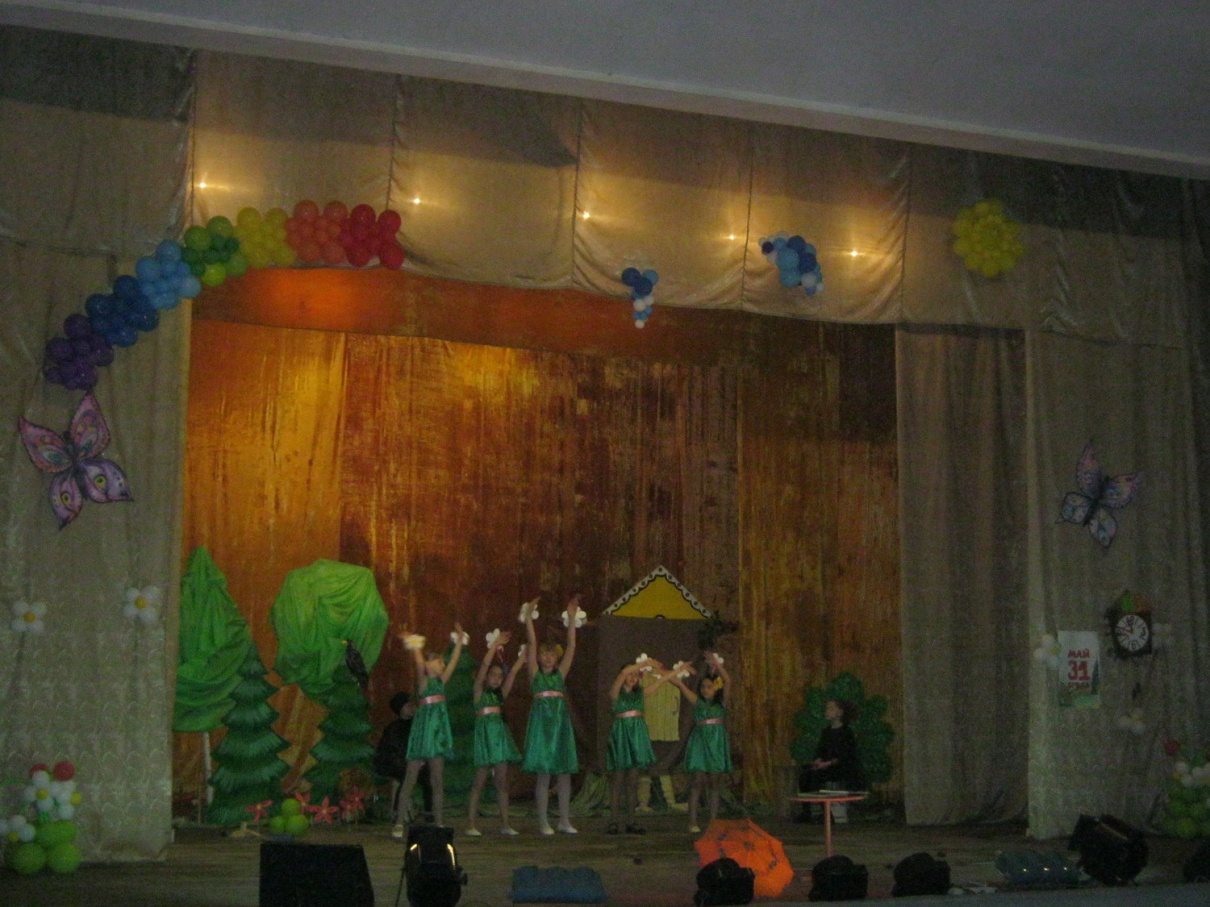 